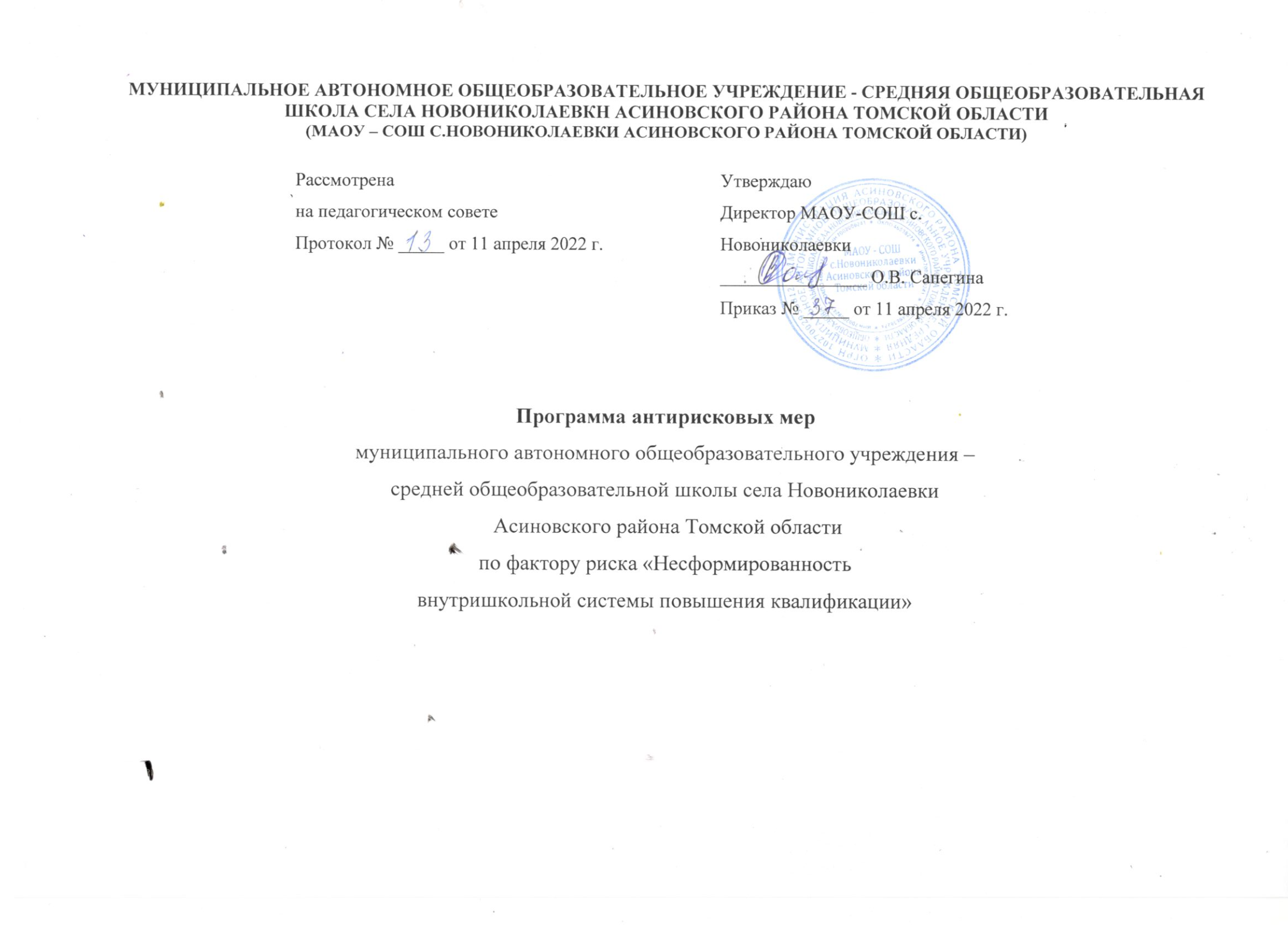 Цель и задачи реализации программыОсновной целью повышения квалификации педагогических работников школы, развитие их профессиональной компетентности, формирование устойчивых навыков системной рефлексии педагогического процесса и его результатов, придание структурной целостности педагогической деятельности каждого из них, что в совокупности обеспечит выполнение требований по достижению современного качества образования.Задачи повышения квалификации:Поддержка и совершенствование профессионального уровня всех педагогов в соответствии с требованиями сегодняшнего дня;Создание условий для развития индивидуальных способностей к профессиональной деятельности до потенциально возможного уровня;Переориентация целевых установок при планировании и реализации повышения квалификации с совершенствования профессиональных знаний, умений и навыков на развитие профессиональной компетентности;Активизация профессионального творчества, духа состязательности в педагогическом мастерстве;Предоставление научной и методической поддержки для полноценной самореализации индивидуальных творческих замыслов педагогов; Целевые показатели:Положительная динамика доли педагогических работников, прошедших курсы повышения квалификации, в очном и дистанционном формате.Освоение всеми педагогическими работниками ИКТ до уровня свободного самостоятельного использования их в качестве, как современного средства информационного обмена, так и эффективного педагогического средства.Актуализированная школьная модель методической службы, организованность ее деятельности по повышению предметной и методической компетентности педагогических работников.Методы сбора и обработки информации:Анализ результатов диагностики дефицитов методической компетенции педагогических работников;Диагностика уровня профессионализма педагогов;Оценочные листы уроков и внеклассных занятий;Аналитические справки.Сроки реализации программы:Апрель - декабрь 2022 годаПриложениеДорожная карта ЗадачаМероприятие1. Организовать участие педагогов в курсах повышения квалификации  в очном и дистанционном формате,  в практикоориентированных семинарах на базе образовательной организации.1 .Планирование курсов ПК по функциональной грамотности;2. Проведение педагогами (прошедшими курсовую подготовку) семинаров, обучающих тренингов, мастер-классов.2. Актуализировать школьную модель методической службы и организовать ее деятельность по повышению предметной и методической компетентности педагогических работников1.Заседание методического совета школы по теме «Актуализация школьной модели методической службы»3. Организовать мероприятия по обмену опытом, в том числе взаимопосещения уроков с последующим самоанализом и анализом,Организация взаимопосещения уроков с последующим самоанализом и анализом.№п/пЗадачаМероприятия, направленные на преодоления рискового фактораСрокиисполненияОтветственныеУчастники1.Организовать участие педагогов в курсах повышения квалификации, в очном и дистанционном форматах, в практико -ориентированных семинарах на базе образовательной организации.Планирование курсов ПК пофункциональнойграмотности.Проведение педагогами (прошедшими курсовую подготовку) семинаров, обучающих тренингов, мастер- классов.Апрель - ноябрь 2022Сентябрь - декабрь2022Зам. директора по УВР, педагогиАдминистрация школыПедагоги2.Организовать мероприятия по обмену опытом, в том числе взаимопосещения уроков с последующим самоанализом и анализом.Организациявзаимопосещения уроков с последующим самоанализом и анализом.Сентябрь -ноябрь 2022Сентябрь-ноябрь2022Заместитель директора по УВР, рук. ШМОПедагоги3.Актуализировать школьную модель методической службы и организовать ее деятельность по повышению предметной и методической компетентности педагогических работниковЗаседание методического совета школы по теме «Актуализация школьной модели методической службы»Декабрь2022Заместитель директора по УВР, рук. ШМОПедагогическое сообщество школы4.Поддержка и совершенствование профессионального уровня всех педагогов в соответствии с требованиями сегодняшнего дня;создание условий для развития индивидуальных способностей к профессиональной деятельности.Освоение всеми педагогическими работниками ИКТ до уровня свободного самостоятельного использования их в качестве, как современного средства информационного обмена, так и эффективного педагогического средстваАпрель-декабрь2022РуководителиШМО,администрацияУчителя-предметники